РЕШЕНИЕРассмотрев проект решения о внесении изменений в Решение Городской Думы Петропавловск-Камчатского городского округа от 06.05.2013 № 57-нд 
«О порядке назначения и выплаты пенсии за выслугу лет лицам, замещавшим должности муниципальной службы в Петропавловск-Камчатском городском округе», внесенный Главой Петропавловск-Камчатского городского округа Иваненко В.Ю., в соответствии со статьей 28 Устава Петропавловск-Камчатского городского округа, Городская Дума Петропавловск-Камчатского городского округа РЕШИЛА:1. Принять Решение о внесении изменений в Решение Городской Думы Петропавловск-Камчатского городского округа от 06.05.2013 № 57-нд «О порядке назначения и выплаты пенсии за выслугу лет лицам, замещавшим должности муниципальной службы в Петропавловск-Камчатском городском округе».2. Направить принятое Решение Главе Петропавловск-Камчатского городского округа для подписания и обнародования.РЕШЕНИЕот 25.04.2017 № 560-ндО внесении изменений в Решение Городской Думы Петропавловск-Камчатского городского округа от 06.05.2013 № 57-нд «О порядке назначения и выплаты пенсии за выслугу лет лицам, замещавшим должности муниципальной службы в Петропавловск-Камчатском городском округе»Принято Городской Думой Петропавловск-Камчатского городского округа(решение от 19.04.2017 № 1276-р)1. В части 1 статьи 2:1) в абзаце первом слова «при наличии стажа муниципальной службы не менее 12 лет и 6 месяцев» заменить словами «при наличии стажа муниципальной службы, продолжительность которого для назначения пенсии за выслугу лет в соответствующем году определяется согласно приложению 7 к настоящему Решению,»;2) в пункте 12 слово «признанием» заменить словом «признание»;3) в пункте 13 слово «признанием» заменить словом «признание»;4) в пункте 14 слово «достижением» заменить словом «достижение».2. В статье 3:1) часть 1 изложить в следующей редакции:«1. Муниципальному служащему пенсия за выслугу лет устанавливается в размере 45 процентов среднемесячного денежного содержания муниципального служащего, определенного в соответствии со статьей 4 настоящего Решения (далее - среднемесячное денежное содержание), за вычетом 2,5 размеров фиксированной выплаты к страховой пенсии по старости.»;	2) в части 2:в абзаце первом слова «свыше 12 лет и 6 месяцев» заменить словами «сверх стажа муниципальной службы, продолжительность которого для назначения пенсии за выслугу лет в соответствующем году определяется согласно приложению 7 к настоящему Решению»;в абзаце втором слова «, увеличенных на районный коэффициент 1,6,» исключить.3. Статью 5 изложить в следующей редакции:«Статья 5. Стаж муниципальной службы для назначения пенсии за выслугу лет муниципальным служащим 1. В стаж (общую продолжительность) муниципальной службы для назначения пенсии за выслугу лет муниципальным служащим включаются периоды замещения:1) должностей государственной гражданской службы Российской Федерации, воинских должностей и должностей федеральной государственной службы иных видов;2) государственных должностей;3) муниципальных должностей;	4) должностей муниципальной службы;5) иных должностей в соответствии с федеральными законами.2. В стаж муниципальной службы для назначения пенсии за выслугу лет муниципальным служащим помимо периодов замещения должностей, указанных в части 1 настоящей статьи, включаются (засчитываются) иные периоды замещения должностей в организациях независимо от их организационно-правовых форм и форм собственности, зачтенные в стаж муниципальной службы для назначения пенсии за выслугу лет в соответствии с Законом Камчатского края от 10.12.2007 
№ 710 «О пенсионном обеспечении лиц, замещавших государственные должности Камчатского края и должности государственной гражданской службы Камчатского края.».4. Дополнить статьей 8.1 следующего содержания:«Статья 8.1. Особенности пенсионного обеспечения отдельных лиц, замещавших (замещающих) должности муниципальной службы в Петропавловск-Камчатском городском округе1. За лицами, замещавшими должности муниципальной службы, приобретшими право на пенсию за выслугу лет в соответствии с настоящим Решением и уволенными с муниципальной службы до 01.01.2017, сохраняется право на пенсию за выслугу лет в соответствии с настоящим Решением без учета изменений, внесенных Решением Городской Думы Петропавловск-Камчатского городского округа от 25.04.2017 № 560-нд «О внесении изменений в Решение Городской Думы Петропавловск-Камчатского городского округа от 06.05.2013 
№ 57-нд «О порядке назначения и выплаты пенсии за выслугу лет лицам, замещавшим должности муниципальной службы в Петропавловск-Камчатском городском округе» (далее - Решение Городской Думы от 25.04.2017 № 560-нд).2. Назначение пенсии за выслугу лет лицам, продолжающим замещать на 01.01.2017 должности муниципальной службы и имеющим на этот день стаж муниципальной службы для назначения пенсии за выслугу лет не менее 20 лет, а также лицам, продолжающим замещать на 01.01.2017 должности муниципальной службы, имеющим на этот день не менее 15 лет указанного стажа и приобретшим до 01.01.2017 право на страховую пенсию по старости (инвалидности) в соответствии с Федеральным законом от 17.12.2001 № 173-ФЗ «О страховых пенсиях», осуществляется в соответствии с настоящим Решением без учета изменений, внесенных Решением Городской Думы от 25.04.2017 № 560-нд.При установлении пенсии за выслугу лет вычету подлежит 2,5 размера фиксированной выплаты к страховой пенсии по старости, при этом общая сумма пенсии за выслугу лет и 2,5 размеров фиксированной выплаты к страховой пенсии по старости не может превышать 75 процентов среднемесячного денежного содержания.».5. В статье 9:1) часть 3 исключить;2) пункте 5 части 4 цифры «19.07.2012» заменить цифрами «28.02.2012».6. Дополнить приложением 7 согласно приложению к настоящему Решению.7. Настоящее Решение вступает в силу после дня его официального опубликования и распространяется на отношения, возникшие с 01.01.2017.Приложениек Решению Городской ДумыПетропавловск-Камчатского городского округа от 25.04.2017 № 560-нд«О внесении изменений в Решение Городской ДумыПетропавловск-Камчатского городского округа от 06.05.2013 № 57-нд «О порядке назначения и выплате пенсии за выслугу летлицам, замещавшим должностимуниципальной службы вПетропавловск-Камчатскомгородском округе»«Приложение 7  к Решению Городской Думы Петропавловск-Камчатского городского округаот 06.05.2013 № 57-нд«О назначении и выплате пенсии за выслугу лет лицам, замещавшим должности муниципальной службы в Петропавловск-Камчатскомгородском округе»Продолжительность стажамуниципальной службы Камчатского края для назначения пенсии за выслугу лет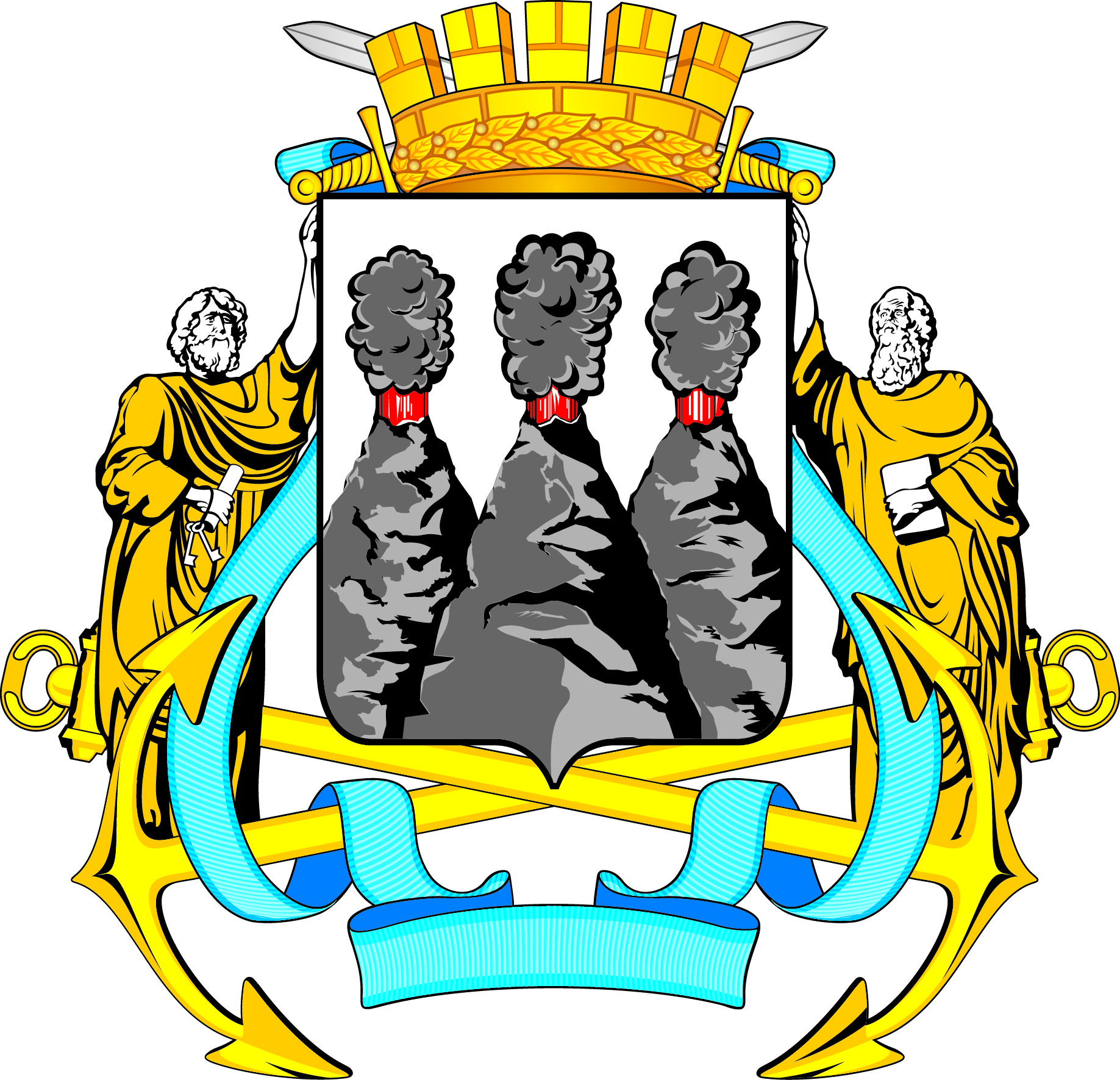 ГОРОДСКАЯ ДУМАПЕТРОПАВЛОВСК-КАМЧАТСКОГО ГОРОДСКОГО ОКРУГАот 19.04.2017 № 1276-р58-я сессияг.Петропавловск-КамчатскийО принятии решения о внесении изменений                 в Решение Городской Думы Петропавловск-Камчатского городского округа                           от 06.05.2013 № 57-нд «О порядке назначения и выплаты пенсии за выслугу лет лицам, замещавшим должности муниципальной службы в Петропавловск-Камчатском городском округе»Председатель Городской ДумыПетропавловск-Камчатскогогородского округа                            С.И. СмирновГОРОДСКАЯ ДУМАПЕТРОПАВЛОВСК-КАМЧАТСКОГО ГОРОДСКОГО ОКРУГАГлаваПетропавловск-Камчатскогогородского округа                В.Ю. ИваненкоГод назначения пенсии за выслугу летПродолжительность стажа для назначения пенсии за выслугу лет в соответствующем году201715 лет 6 месяцев201816 лет201916 лет 6 месяцев202017 лет202117 лет 6 месяцев202218 лет202318 лет 6 месяцев202419 лет2025 19 лет 6 месяцев2026 и последующие годы20 лет».